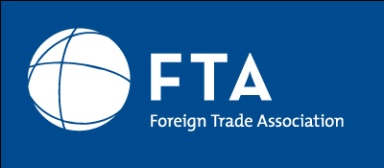 Foreign Trade Associationinvites you to a very special event with the Hon. Timothy C. Stanceu, Judge of the United States Court of International Trade:“The Role of the Court in Resolving Disputes with  Customs”Torrance Holiday InnJune 20, 201211:30 a.m. Registration 11:45 a.m. – 2:00 p.m. Lunch & ProgramJoin us for this special program for non-lawyers featuring the Hon. Timothy Stanceu, Judge of the United States Court of International Trade.  The Court, headquartered in , has exclusive jurisdiction to resolve disputes brought by importers, sureties and other affected parties against U.S. Customs (CBP) concerning tariff classification, valuation, duty drawback, admissibility and other customs matters.  The Court also resolves cases brought by CBP against importers, sureties, customs brokers and others to assess duties, penalties and liquidated damages.  Judge Stanceu will discuss how the Court analyzes these disputes and the remedies available to the affected parties.  The Judge will also provide his insight on the “reasonable care” standard under the Mod Act, several recent court decisions, as well as answer questions from the audience.Speaker:Hon. Timothy C. Stanceu,  Court of International TradeModerator:Erik Smithweiss, partner, GDLSK LLPFOREIGN TRADE ASSOCIATIONThe Role of the Court in Resolving Disputes with  Customs – June 20, 2012SPONSORSHIP OPPORTUNITIES & RESERVATION FORMClick here to register onlineMember Rate :  $55				Non-Member Rate:  $75Please reserve ____  ticket(s) for in the amount of $  ____Name(s)_________________________________________________________________Company________________________________________________________________

Address/City__________________________________________      Zip__	_________

Phone_____________________________________Email_________________________Payment amount $________ Check #________is enclosed (payable to the FTA)
Visa ____     M/C____   AMEX____     Expires________   3/4-Digit Code _____________Card #_____________________________________________________Billing Address of Card Holder_______________________________________________Card-holder_______________________________Signature_______________________MAIL or FAX to:   91041FAX 818.353.5976 Questions? Call 818.352.6753 or e-mail info@foreigntradeassociation.com  Cancellations must be received in writing by 5:00 p.m. June 16, 2012 to receive a refund or to avoid being billed.  Your payment for this event is not deductible as a contribution or gift under Federal Income Tax Laws, but is most likely deductible as an ordinary and necessary business expense.